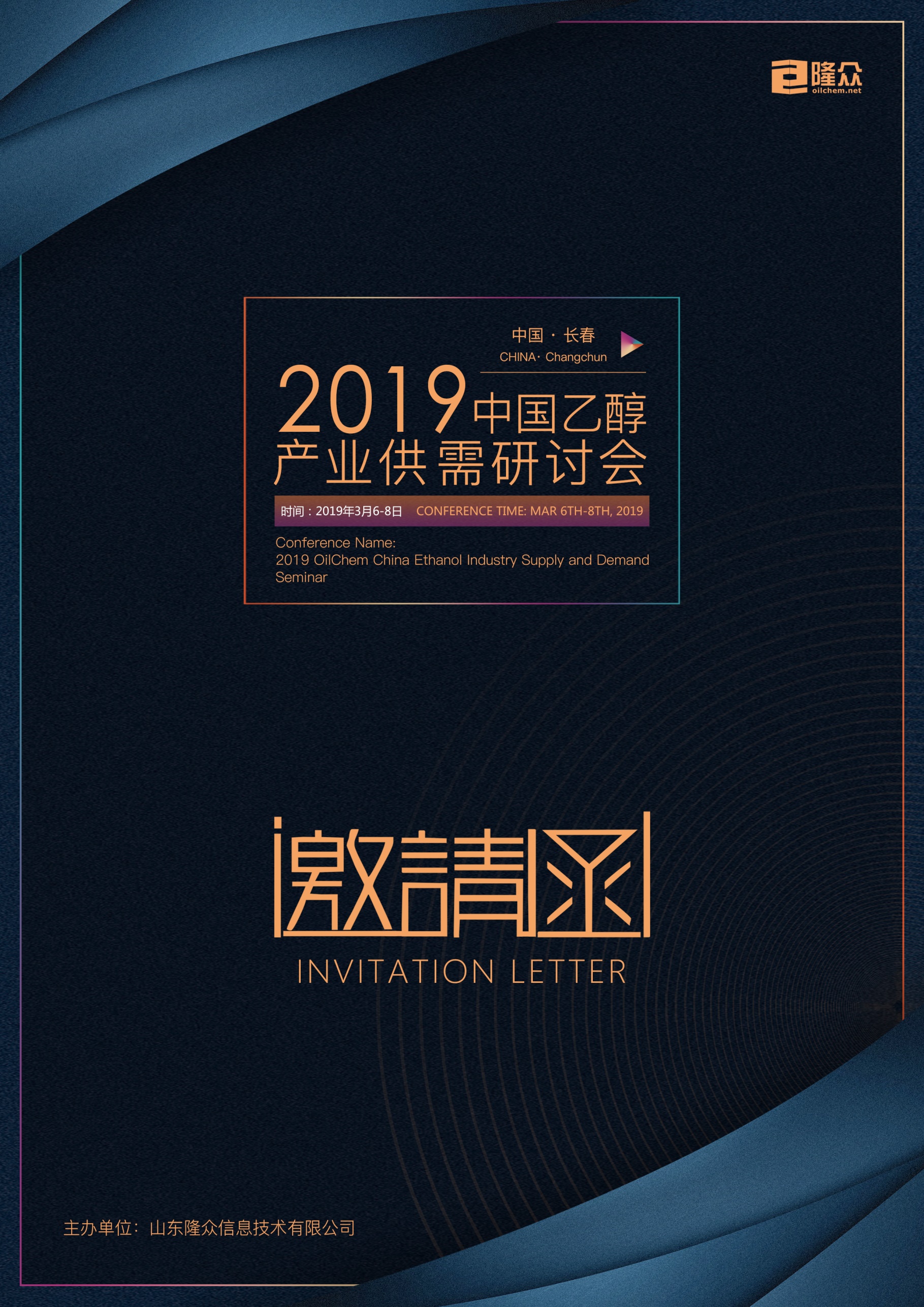 会议背景2018全年经历了乙醇市场逻辑大变革。国内燃料乙醇因2020年全面覆盖调油领域而存在巨大缺口，在此主逻辑下为后期乙醇产业链提供了向好伏笔。但去年仅天津地区实现政策下放，乙醇市场为燃料乙醇所做的大规模扩张，并未获得及时消耗传导，高供低需之间的矛盾使得各地乙醇市场逐渐割裂。近两年乙醇市场特点多表现在由成本引发的区域套利行为，特别是东北乙醇依托原料玉米优势，长驱直入各地市场占领份额，东北货逐渐对市场占据主导地位。在这场等待燃料乙醇需求提振的强势利好进程中，乙醇产业自身竞争激烈，后期原料是否占据优势显得尤为重要，玉米、木薯、糖蜜、煤基等各类工艺将进入正面交锋。本次乙醇会议定点长春，从当前供应源头探究后期乙醇市场格局变换，与乙醇生产、贸易企业、下游企业、及燃料乙醇终端等共商如何从发展困境中挣脱，助您打响开年第一枪！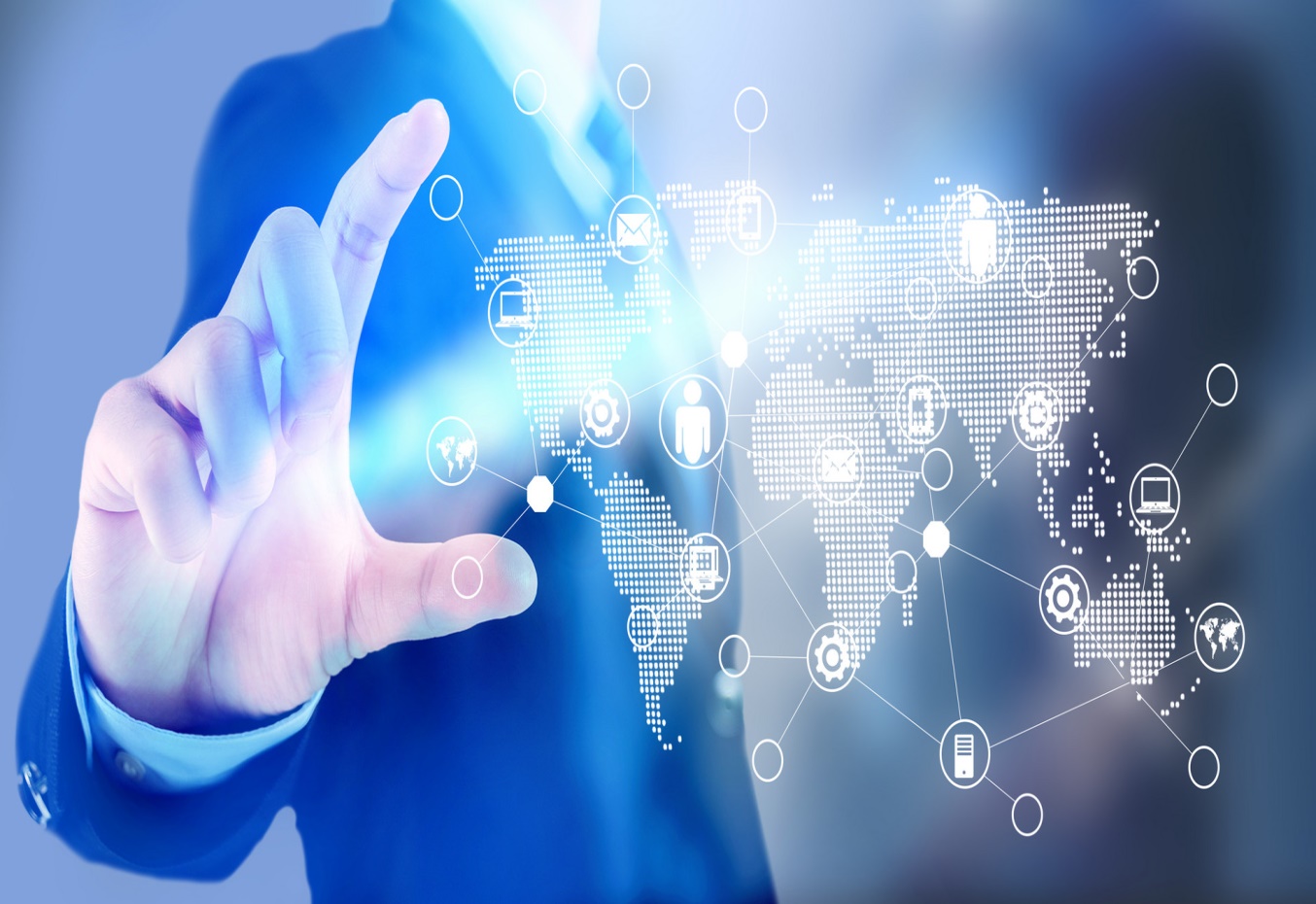 会议亮点2019乙醇行业开年盛会，相聚东北东北作为乙醇主力产区，其产能规模已占全国40%以上，2018年东北乙醇依托原料优势大量南下，对华东等地乙醇企业构成压力，甚至过半企业直接被逼停。结合2019年产业现状来看，东北货仍称为占领市场份额主力军，此次会议相聚吉林长春，实地了解东北产区情况，调研后期工厂在建规模。产业政策解读、产业策略详解2019年政策仍作为推动乙醇产业发展的风向标。距离2020年全推时间仅剩一年，如何在今年布局规划及政策落地下放受广大从业者密切关注，本次会议结合产业政策多层面剖析，让到访人员抢占先机。2019年行业热点问题聚焦：乙醇产能大规模扩建、贸易摩擦对产业链影响、内外货源碰撞、乙醇汽油政策继续下放东北乙醇工厂走访，上中下游面对面对接供需情况。参会群体我司共      人参会；酒店预定 ：□ 需要代为预定 □不需要注：以上各项信息请准确、完整填写，以便制作代表证、通讯录等相关会务资料。会 议 日 程 安 排会 议 日 程 安 排会 议 日 程 安 排3月6日14:00-17:30会议签到3月6日17:30-20:00自助晚餐3月7日8：30-9:00开幕致辞3月7日9：40-10：20国际油价宽幅震荡 对中国经济影响外围环境对中国经济宏观影响深度解读两会精神3月7日9：40-10：20多元形势酝酿下的乙醇产业链剖析乙醇产业链分析细分乙醇市场需求及贸易流向乙醇未来资源来源及经济性详解政策引导下的乙醇产业发展方向3月7日10：20-11：00中美贸易摩擦 玉米市场宏观如何把控国务院定调燃料乙醇发展 玉米产业相关规划关注2019年玉米深加工补贴等政策变化贸易摩擦后期缓解可行性 及对未来玉米进口影响3月7日11：00-11：40燃料乙醇步入成长加速期 后期政策区域预期探讨国家相关乙醇汽油产业规划与政策现阶段国家燃料乙醇生产情况结合乙醇汽油推广进度 预期后期燃料乙醇产能扩建情况3月7日11：40-14：00自助午餐3月7日14：00-14：40天津乙醇汽油试点推广的基本情况和存在的主要问题乙醇汽油优劣势分析天津乙醇汽油试点推广 基本供应情况分析乙醇汽油执行过程中 存在的主要问题探讨3月7日14：40-15：202018国内木薯酒企停机过半 2019木薯产业该如何适度布局国外木薯产业概况国内木薯酒精大范围停机 对木薯影响几何中国燃料乙醇推广 木薯酒精产能爆发可能性3月7日15：20-16：00迎行业契机 我国煤制乙醇后期产业化应用现状煤（合成气）制乙醇工艺及产业链介绍各路径经济性分析煤基新工艺未来发展探讨3月7日16：00-16:40乙醇汽油全面推广 地方炼厂应对措施乙醇汽油对地炼的政策及标准地方炼厂当前的需求情况地炼方面应对措施              3月7日17:30-20:00答谢晚宴3月8日8：00-17：00东北乙醇工厂走访嘉宾参会回执单嘉宾参会回执单嘉宾参会回执单嘉宾参会回执单嘉宾参会回执单嘉宾参会回执单嘉宾参会回执单嘉宾参会回执单嘉宾参会回执单嘉宾参会回执单嘉宾参会回执单公司名称（请盖公章）（请盖公章）（请盖公章）（请盖公章）（请盖公章）（请盖公章）（请盖公章）（请盖公章）（请盖公章）（请盖公章）企业类型企业类型□生产企业  □贸易商  □下游企业  □第三方服务□咨询/政府等机构    □其他________□生产企业  □贸易商  □下游企业  □第三方服务□咨询/政府等机构    □其他________□生产企业  □贸易商  □下游企业  □第三方服务□咨询/政府等机构    □其他________□生产企业  □贸易商  □下游企业  □第三方服务□咨询/政府等机构    □其他________□生产企业  □贸易商  □下游企业  □第三方服务□咨询/政府等机构    □其他________□生产企业  □贸易商  □下游企业  □第三方服务□咨询/政府等机构    □其他________□生产企业  □贸易商  □下游企业  □第三方服务□咨询/政府等机构    □其他________□生产企业  □贸易商  □下游企业  □第三方服务□咨询/政府等机构    □其他________□生产企业  □贸易商  □下游企业  □第三方服务□咨询/政府等机构    □其他________参会代表参会代表先生/女士部门/职务部门/职务手机电话电话传真参会企业信息表参会企业信息表参会企业信息表参会企业信息表参会企业信息表参会企业信息表参会企业信息表参会企业信息表参会企业信息表参会企业信息表参会企业信息表企业供应产品企业供应产品企业供应产品企业供应产品供应量/月供应量/月供应量/月企业采购产品企业采购产品企业采购产品采购量/月您是否需要参与商务活动：您是否需要参与商务活动：您是否需要参与商务活动：您是否需要参与商务活动：您是否需要参与商务活动：您是否需要参与商务活动：您是否需要参与商务活动：您是否需要参与商务活动：您是否需要参与商务活动：您是否需要参与商务活动：您是否需要参与商务活动：代表人数(同一企业打款)参会客户会议价格标准RMB 3200元/人早鸟价RMB 3000元/人美金美金：1000/人2月4日前打款一律执行早鸟价2月4日前打款一律执行早鸟价